ГОСУДАРСТВЕННОЕ УЧРЕЖДЕНИЕ ОБРАЗОВАНИЯ «СРЕДНЯЯ ШКОЛА №22 г.БРЕСТА»ОПИСАНИЕ ОПЫТА ПЕДАГОГИЧЕСКОЙ ДЕЯТЕЛЬНОСТИ 
«СПОСОБЫ ПОВЫШЕНИЯ МОТИВАЦИИ В ОБУЧЕНИИ 
ХИМИИ ЧЕРЕЗ ИСПОЛЬЗОВАНИЕ МЕТОДОВ И ПРИЕМОВ ТЕХНОЛОГИИ РАЗВИТИЯ КРИТИЧЕСКОГО МЫШЛЕНИЯ»Селивоник Ольга Васильевна,		учитель химии		2020Способы повышения мотивации в обучении 
химии через использование методов и приемов технологии развития критического мышленияАктуальность опыта Исследования психологов и педагогов доказывают, что отсутствие успехов в учёбе, отставание многих учащихся объясняется не врожденным отсутствием способностей, а применением непродуктивных способов учебной работы, неумением школьников учиться. Перед школой стоит задача - научить каждого ребёнка учиться. Это умение не возникает само собой, а является результатом применения в учебном процессе разных методов обучения.В последние годы по различным причинам снижается интерес у учащихся ко многим учебным предметам, в том числе и к химии. Большинство обучающихся занимают в учебном процессе пассивную роль и поэтому уже в 6-7 классах начинают терять интерес к учебе, что негативно отражается на качестве образования. Поэтому знания учащихся по предмету неглубокие, познавательный интерес и мотивация достаточно низкие. Проведенная диагностика самостоятельной познавательной активности показала, что высокого уровня, характеризующегося ориентацией на установление источников, причинно-следственных связей, осознанием интереса к предмету, достигают только 29% старшеклассников. Многие учащиеся 7-8 классов считают химию предметом не столь важным, так как есть более серьезные дисциплины: математика, английский язык, физика и другие. Анкетирование обучающихся показало, что старшеклассники химию по степени значимости для дальнейшей жизни ставят на одно из последних мест среди школьных дисциплин, поскольку не так востребована при поступлении в ВУЗы, как другие предметы, мотивация еще понижается. В 2006 году прошла обучение в г. Минске – «Мастер-класс» по теме «Развитие критического мышления через чтение и письмо: эффективные образовательные и воспитательные стратегии». Но применять эту технологию стала гораздо позднее, предварительно изучив другие.Цель опыта:Содействовать формированию мотивированного обучения на основе развития интереса детей к изучению химии, развитию у обучающихся познавательной и творческой активности, формирование у обучающихся умений и навыков применения полученных знаний на практике.Задачи опыта: - пробуждать внутреннюю мотивацию учения на всех его этапах;  - стимулировать механизм ориентировки учащихся, обеспечивающий целеполагание и планирование предстоящей деятельности;  - обеспечивать формирование учебных и интеллектуальных умений школьников по переработке учебной информации; - стимулировать их физические и нравственно-волевые силы к достижению учебно-познавательных целей; - обеспечивать самооценку учебно-познавательной деятельности в ходе процесса учения на основе самоконтроля и самокоррекции. Длительность работы над опытом:Работа по данной теме ведется с 2011 года, с временными перерывами. После прохождения курсов в г. Минске, проработав большой теоретический материал педагогов-новаторов, я стала внедрять в учебный процесс современные образовательные технологии. В ходе своей педагогической деятельности старалась выявить наиболее эффективные формы и методы проведения занятий, чтобы применять их в дальнейшем. Вела работу по самообразованию в этом направлении. Это дало положительные результаты. Повысились учебная мотивация и качество знаний по химии. Описание технологии опыта Ведущая идея опыта: Ведущая педагогическая идея заключается в создании условий для повышения учебной мотивации посредством широкого внедрения в учебный процесс приёмов и методов технологии «Развития критического мышления». Описание сути опыта:Моя задача не просто дать базовые знания обучающимся, но и направить их действия на самостоятельное освоение знаний. Применение таких методов и приемов обучения, которые сделают урок насыщенным и занимательным, вызывают интерес у школьников к учебному предмету, способствуют созданию положительной эмоциональной обстановки учения, развитию способностей обучающихся. Современные педагогические технологии при этом становятся мощным средством, позволяющим активизировать мыслительную деятельность школьников, повысить познавательный интерес и, в конечном счете, добиться успешности каждого ученика в процессе изучения химии.Организуя урок, стремлюсь так управлять деятельностью учеников, чтобы каждый (обязательно каждый) почувствовал окрыляющую силу успеха. Успех – первостепенное условие становления личности. Это внутренний комфорт, радостный настрой, когда дело спорится. Для школы это особенно важно. Ученик, если его усилия не увенчаются успехом, начинает терять веру в себя. На своих уроках я стараюсь поддерживать учебную активность, понимать своих учеников, быть внимательной к ним, вовремя заметить усталость, переключать внимание, чтобы сохранить работоспособность. Управляю учебным процессом так, чтобы учащиеся понимали, что они делают и зачем. Иными словами, видели цель и пути её достижения. Придаю большое значение созданию в классе спокойной обстановки, доброжелательности и взаимопомощи, чувства коллективизма так как, на мой взгляд, это необходимые слагаемые успеха. Считаю успех в труде – это основа взаимопонимания между учителем, учеником и родителями. Для достижения главной задачи образования использую различные формы и методы обучения и воспитания: опорные конспекты, зачеты, диктанты, кроссворды, практические работы. Но ключевое место в моей работе отведено элементам технологии КМ через письмо и чтение. Применение ТРКМ – была моя тема самообразования на протяжении нескольких лет. Я внедряла и апробировала приемы технологии в учебной деятельности на уроках. Технология КМ предполагает трёхфазовую структуру урока: [3, c. 41]Технологические этапы:I стадия - ВЫЗОВ (актуализация имеющихся знаний; пробуждение интереса к получению новой информации; постановка учеником собственных целей обучения).II стадия - ОСМЫСЛЕНИЕ СОДЕРЖАНИЯ (получение новой информации; корректировка учеником; поставленных целей обучения).III стадия – РЕФЛЕКСИЯ (размышление, рождение нового знания; постановка учеником новых целей обучения).На стадии вызова на уроках химии я применяю следующие методы организации материала:Таблица «3-Х-У».                      З – знаю         Разработана Донной Огл.                                                    Х – хочу                                                    У –  узналЭтот приём химической организации материала поможет собрать уже имеющуюся по теме информацию, расширить и систематизировать знания по изучаемому вопросу.Таблица «3-Х-У» заполняется учителем па доске, учащиеся ведут подобные записи в тетради, занося в свои таблицы в первую очередь факты из собственного опыта. Дополняют их теми версиями и фактами, прозвучавшими в классе, которые, с точки их зрения, заслуживают внимания.Следующим этапом работы на стадии вызова станет заполнение графы «Хочу знать», для её заполнения прошу учеников задать вопросы:- Что бы вы хотели теперь узнать? Только после заполнения данной графы таблицы сообщается тема урока, которая является новой категорией информации А графа «Узнали» заполняется в конце урока, где даются ответы на самостоятельно поставленные вопросы. [1, c. 337] Представляю таблицу «З-Х-У», разработанную учащимися 7 класса при изучении темы «Физические свойства кислорода. Получение кислорода в лаборатории».  (Приложение 1)На стадии осмысления содержания я применяю приём «Бортовой журнал». Этот приём использую при изучении материала в 10-11 классах. Т.к. возрастные особенности детей позволяют использовать лекционную форму подачи материала. Но чтобы лекция была интересна учащимся, содержание лекции заполняется в таблицу:Очень важной является рефлексия: сопоставление двух частей бортового журнала, суммирование информации, её запись и обсуждение в классе.Организация работы на стадии осмысление может быть различной. Я на своих уроках применяю стратегию «Зигзаг». Целью данного приема (автор Э. Аронсон) является изучение и систематизация большого по объему материала. Для этого предстоит сначала разбить текст на смысловые отрывки для взаимообучения. Количество отрывков должно совпадать с количеством членов групп. Например, если текст разбит на 5 смысловых отрезков, то в группах (назовем их условно рабочими) 5 человек. Группам выдаются тексты различного содержания. Каждый учащийся работает со своим текстом, выделяет главное, составляя опорный конспект либо используя одну из графических форм (например, кластер). По окончании работы учащиеся переходят в другие группы - группы экспертов. Новые группы составляются так, чтобы в каждой оказались специалисты по одной теме. Затем учащиеся пересаживаются в свои первоначальные группы. Вернувшись в рабочую группу, эксперт знакомит других членов группы со своей темой. В группе происходит обмен информацией всех участников. Таким образом, в каждой рабочей группе, благодаря работе экспертов, складывается общее представление об изучаемой теме. [2, c. 93]Представляю урок «Физические свойства кислорода. Получение кислорода в лаборатории». (Приложение 1) На обобщающих уроках уместно применять приём «Кластер». Это выделение смысловых единиц текста и графическое их оформление в определенном порядке в виде грозди. Делая какие-то записи, зарисовки для памяти, мы часто интуитивно распределяем их особым образом, компануем по категориям. «Грозди» - графический прием систематизации материала. Наши мысли уже не громоздятся, а «гроздятся», т.е. располагаются в определенном порядке. [2, c. 27]  Применяю этот приём на следующих уроках: Обобщение и систематизация знаний по теме «Химическая связь и строение вещества» (11 класс).Классификация химических реакций (11 класс) (Приложение 2).Обобщение и систематизация учебного материала по теме «Углеводороды» (11 класс).Обобщение и систематизация знаний по теме «Основные классы неорганических соединений» (8 класс).Химическая связь и её виды (8 класс) (Приложение 3).При изучении различных тем органической химии использую приём «Фишбоун». Нередко в объяснении учителя содержатся учебные проблемы.  Они обсуждаются, идет поиск их решений. Иногда эти проблемы обозначены неявно. При изучении темы «Физические и химические свойства алканов» на стадии вызова можно прочитать текст, в котором речь идет о физических и химических свойствах соединений. Обычно текст учебника содержит сухие факты. Например, алканы – углеводороды с низкими температурами кипения и плавления для которых характерны реакции замещения, но не озвучивается почему. Причина этого явления является проблемой в понимании происходящего учащихся. Поэтому для лучшего понимания и усвоения материала каждый факт нужно подкрепить причиной происходящего. (Приложение 4)На стадии рефлексии школьники систематизируют новую информацию по отношению к уже имеющимся у них представлениям. При этом сочетание индивидуальной и групповой работ на данном этапе является наиболее целесообразным.В процессе индивидуальной работы (различные виды письма: эссе, ключевые слова, графическая организация материала и т.д.) учащиеся, с одной стороны, производят отбор информации, наиболее значимой для понимания сути изучаемой темы, а также наиболее значимой для реализации (индивидуально) поставленных ранее целей. С другой стороны, они выражают новые идеи и информацию собственными словами, самостоятельно выстраивают причинно-следственные связи.На своих уроках я использую художественные формы письменной рефлексии - синквейн. [2, c. 127; 2, c. 139]Синквейн - быстрый, но мощный инструмент для рефлексии, поскольку он даёт возможность резюмировать информацию, излагать сложные идеи, чувства и представления в нескольких словах, что отнюдь не просто. Интересно использование синквейнов и в качестве средства творческого самовыражения.Например, в 9-м классе изучая темы «Кислород», «Сера», я прощу обобщить информацию, но не только её, но и их чувства, идей в очень короткой записи. (Приложение 5)Ещё одна наиболее известная форма письменной рефлексии, которую я использую на своих уроках - это эссе произведение небольшого объема, раскрывающее конкретную тему и имеющее подчеркнуто субъективную трактовку, свободную композицию, ориентацию на разговорную речь, склонность к парадоксам. Эссе призвано обратить учащегося к его собственному опыту во всех его противоречиях. [2, c. 143]Эссе - это жанр публицистики, свободная трактовка какой-либо проблемы, темы. Создателем эссе считается М. Монтень. В настоящее время эссе часто называют «потоком сознания, перенесенного на бумагу». При проведении этой работы, заранее оговариваются временные границы сё выполнения: 5,10,15, 20 мин. В зависимости от цели написания отбирается автором и содержание. В любом случае эссе - художественная форма размышления.Вывод:Технология развития критического мышления может рассматриваться как механизм, формирующий определенные умения в системе «ученик-учитель». Учитель, организуя образовательный процесс, вступает с учащимися в рефлексийное взаимодействие. И учитель, и ученик выступают в качестве партнеров по рефлексивному осмыслению подобного рода технологии.Данная технология: - формирует самостоятельность мышление;- вооружает способами и методами самостоятельной работы; - дает возможность сознательно управлять образовательным процессом в системе «ученик-учитель»;- позволяет влиять на цели, способы, методы и результаты образовательного процесса. Результативность и эффективность работы:На основе анализа результатов проведенной работы были сделаны следующие выводы:Мотивация учения обучающихся на уроках химии в течении этих лет изменяется, что объясняется превращением ученика из объекта учебного процесса в его субъект посредством применения активных форм обучения в процессе изучения химии. 77,4% опрошенных учащихся желают работать на учебных занятиях с использованием ТРКМ (Приложение 6);Формирование мотивации обучения способствует повышению качества образования. Неуспевающих по учебному предмету «Химия» в ГУО «Средняя школа №22 г. Бреста» нет. (Приложение 7)Ребята участвуют в мероприятиях по предмету, проводимых как в школе, так и более масштабных (олимпиады, конкурсы, турниры).  Последние три года участвуют в Турнире трёх городов (Брест-Минск-Таллин). О возрастании интереса к химии говорит ежегодное поступление моих учеников в медицинские и технологические ВУЗы, а также достаточно высокие баллы ЦТ у учащихся, посещающих факультативные занятия.Результативность моей работы проявляется в наличии нескольких призеров в исследовательских проектах  и интеллектуальных конкурсах:В декабре 2019г ученица 9 «А» класса Матусевич Евгения получила диплом 3 степени в Турнире трёх городов, а команда нашей школы – диплом 2 степени.Засимук Анна была награждена дипломом 1 степени за участие в районной научно-практической конференции, презентуя исследовательскую работу «Технология приготовления йогуртов в домашних условиях». Заключение Подводя итог всему сказанному, можно сделать вывод о том, что активные формы обучения, позволяют развивать у обучающихся:- познавательные навыки и способность к самообразованию;- способность ориентироваться в современном информационном пространстве;- целеустремленность и настойчивость;- способность взять на себя инициативу и ответственность;- критичность мышления, способность к анализу и обобщению информации;- коммуникабельность.Опыт моей работы может быть интересен учителям, которые любят свой предмет, имеют высокий уровень самообразования и стремятся активизировать познавательную деятельность учащихся. Список использованных источников1. Аршанский Е.Я., Романовец Г.С., Мякинник Т.Н. Настольная книга учителя химии. –Минск: Сэр-Вит,2010. – 352 с.2. Заир-Бек С.И. Развитие критического мышления на уроке: пособие для учителя / С.И. Заир-Бек, И.В. Муштавинская. – М.: Просвещение, 2004. – 175 с.3. Запрудский Н.И. Современные школьные технологии – 2 / Н. И. Запрудский. – Минск, 2010. – 256 с. – (мастерская учителя).Приложение 1Тема: Получение кислорода в лаборатории и промышленностиЗадачи:образовательные:сформировать представление учащихся о лабораторных и промышленных способах получения кислорода;научиться записывать уравнения, отражающие способы получения кислорода;развивающие:закрепить знания учащихся о физических свойствах кислорода;продолжить развитие умений решать расчётные задачи, называть типы химических реакций, расставлять коэффициенты в уравнениях химических реакций;продолжить развитие умений получать и собирать газы;воспитательные:воспитывать у учащихся бережное отношение к оборудованию, собранность, умение работать в группах;соблюдать правила правильного ведения эксперимента.Методы, используемые на уроке: демонстрационный опыт, таблица ЗХУ, химическое тестирование, работа в группах, решение расчётных задач, составление уравнений химических реакций, самостоятельная работа с дополнительной литературой, химический эксперимент.Оборудование и материалы: сборники задач, дополнительная литература, карты-задания, тест-контроль, лучинка, спиртовка, прибор для получения кислорода, Н2О2 (3%), MnO2, KMnO4, колба.Тип урока: комбинированный с элементами химического эксперимента и первичны контролем знаний.Структура урока:Организационный моментПроверка домашнего заданияМотивация и целеполаганиеИзучение нового материалаЗакрепление материалаКонтроль усвоенных знанийПодведение итогов, рефлексияДомашнее заданиеПриложение 2Приложение 3Приложение 4 причиныПриложение 5СераЖелтая, твёрдая.Не тонет, окисляет, горит.В живых организмах входит в состав белков.Неметалл.СераЖелтая, твердая.Окисляет, восстанавливает, взаимодействует.Имеет вид самородка либо входит в состав минералов.Вещество.КислородБесцветный, легкий.Окисляет, летит, вдыхается.Кислород – второй по электроотрицательности элемент.Окислитель.КислородПрозрачный, газообразный.Разжигает, летит, окисляет.Кислород – фактор жизни на Земле.Воздух.Приложение 6Цель: определить потребность и желание учащихся работать с ТРКМ на уроках химии.В анкетировании участвовали учащиеся 8-9 классов (137 учащихся)Приложение 7Результаты успеваемости по учебному предмету «Химия»Известная информацияНовая информацияСодержание урокаСодержание урокаСодержание урокаСодержание урокаМетоды и приёмы1. Организационный момент (приветствие, проверка готовности к уроку, проверка отсутствующих, организация внимания)1. Организационный момент (приветствие, проверка готовности к уроку, проверка отсутствующих, организация внимания)1. Организационный момент (приветствие, проверка готовности к уроку, проверка отсутствующих, организация внимания)1. Организационный момент (приветствие, проверка готовности к уроку, проверка отсутствующих, организация внимания)1-2 мин2. Проверка домашнего заданияКарта-задание 1Расставьте коэффициенты в уравнениях химических реакций. Укажите тип реакций.Н2О = Н2 + О2Cl2 + О2= Cl2O7Fe + HCl = FeCl2 + H2Поставьте вместо знака «?» формулы веществ, расставьте коэффициенты.Р + ? = Р2О3? + О2 = MgO? + ? = FeCl3Закончите уравнения реакций.Zn + Br2 =S + O2 =N2 + H2 =Карта-задание 2Расставьте коэффициенты в уравнениях химических реакций. Укажите тип реакций.Al + H2SO4 = Al2(SO4)3 + H2Cr + O2 = Cr2O3KClO3 = KCl + O2Поставьте вместо знака «?» формулы веществ, расставьте коэффициенты.P + ? = PH3? + O2 = Li2OMg + HCl = MgCl2 + ?Закончите уравнения реакций.O2 + C2H2 = CO2 + ?P + O2 =? + H2 =Задачи для решенияРассчитайте массовую долю водорода в молекуле воды.Рассчитайте массу трех молекул глюкозы (С6Н12О6).2. Проверка домашнего заданияКарта-задание 1Расставьте коэффициенты в уравнениях химических реакций. Укажите тип реакций.Н2О = Н2 + О2Cl2 + О2= Cl2O7Fe + HCl = FeCl2 + H2Поставьте вместо знака «?» формулы веществ, расставьте коэффициенты.Р + ? = Р2О3? + О2 = MgO? + ? = FeCl3Закончите уравнения реакций.Zn + Br2 =S + O2 =N2 + H2 =Карта-задание 2Расставьте коэффициенты в уравнениях химических реакций. Укажите тип реакций.Al + H2SO4 = Al2(SO4)3 + H2Cr + O2 = Cr2O3KClO3 = KCl + O2Поставьте вместо знака «?» формулы веществ, расставьте коэффициенты.P + ? = PH3? + O2 = Li2OMg + HCl = MgCl2 + ?Закончите уравнения реакций.O2 + C2H2 = CO2 + ?P + O2 =? + H2 =Задачи для решенияРассчитайте массовую долю водорода в молекуле воды.Рассчитайте массу трех молекул глюкозы (С6Н12О6).2. Проверка домашнего заданияКарта-задание 1Расставьте коэффициенты в уравнениях химических реакций. Укажите тип реакций.Н2О = Н2 + О2Cl2 + О2= Cl2O7Fe + HCl = FeCl2 + H2Поставьте вместо знака «?» формулы веществ, расставьте коэффициенты.Р + ? = Р2О3? + О2 = MgO? + ? = FeCl3Закончите уравнения реакций.Zn + Br2 =S + O2 =N2 + H2 =Карта-задание 2Расставьте коэффициенты в уравнениях химических реакций. Укажите тип реакций.Al + H2SO4 = Al2(SO4)3 + H2Cr + O2 = Cr2O3KClO3 = KCl + O2Поставьте вместо знака «?» формулы веществ, расставьте коэффициенты.P + ? = PH3? + O2 = Li2OMg + HCl = MgCl2 + ?Закончите уравнения реакций.O2 + C2H2 = CO2 + ?P + O2 =? + H2 =Задачи для решенияРассчитайте массовую долю водорода в молекуле воды.Рассчитайте массу трех молекул глюкозы (С6Н12О6).2. Проверка домашнего заданияКарта-задание 1Расставьте коэффициенты в уравнениях химических реакций. Укажите тип реакций.Н2О = Н2 + О2Cl2 + О2= Cl2O7Fe + HCl = FeCl2 + H2Поставьте вместо знака «?» формулы веществ, расставьте коэффициенты.Р + ? = Р2О3? + О2 = MgO? + ? = FeCl3Закончите уравнения реакций.Zn + Br2 =S + O2 =N2 + H2 =Карта-задание 2Расставьте коэффициенты в уравнениях химических реакций. Укажите тип реакций.Al + H2SO4 = Al2(SO4)3 + H2Cr + O2 = Cr2O3KClO3 = KCl + O2Поставьте вместо знака «?» формулы веществ, расставьте коэффициенты.P + ? = PH3? + O2 = Li2OMg + HCl = MgCl2 + ?Закончите уравнения реакций.O2 + C2H2 = CO2 + ?P + O2 =? + H2 =Задачи для решенияРассчитайте массовую долю водорода в молекуле воды.Рассчитайте массу трех молекул глюкозы (С6Н12О6).8-10 миндва ученика из группы работают с карточками, остальные решают задачи3. Мотивация и целеполаганиеТо история простая…Джозеф Пристли как-то раз,Окись ртути нагревая,Обнаружил странный газ!Газ без цвета,Без названья,Ярче в нём горит свеча,И не вреден для дыханья?..(Не узнаешь у врача.)Новый газ из колбы вышел! Никому он не знаком:Этим газом дышат мышиПод стеклянным колпаком.Человек им тоже дышит!Джозеф Пристли быстро пишет:«Воздух делится на части…»Эта мысль весьма нова…Здесь у химика от счастьяИ от воздуха отчасти(От его важнейшей части!)Закружилась голова…Кошка греется на крыше,Солнца луч в окошко бьёт.Джозеф Пристли,С ним две мыши,Открывают … !Учитель подводит учеников к самостоятельной постановка задач урока и заполняет таблицу3. Мотивация и целеполаганиеТо история простая…Джозеф Пристли как-то раз,Окись ртути нагревая,Обнаружил странный газ!Газ без цвета,Без названья,Ярче в нём горит свеча,И не вреден для дыханья?..(Не узнаешь у врача.)Новый газ из колбы вышел! Никому он не знаком:Этим газом дышат мышиПод стеклянным колпаком.Человек им тоже дышит!Джозеф Пристли быстро пишет:«Воздух делится на части…»Эта мысль весьма нова…Здесь у химика от счастьяИ от воздуха отчасти(От его важнейшей части!)Закружилась голова…Кошка греется на крыше,Солнца луч в окошко бьёт.Джозеф Пристли,С ним две мыши,Открывают … !Учитель подводит учеников к самостоятельной постановка задач урока и заполняет таблицу3. Мотивация и целеполаганиеТо история простая…Джозеф Пристли как-то раз,Окись ртути нагревая,Обнаружил странный газ!Газ без цвета,Без названья,Ярче в нём горит свеча,И не вреден для дыханья?..(Не узнаешь у врача.)Новый газ из колбы вышел! Никому он не знаком:Этим газом дышат мышиПод стеклянным колпаком.Человек им тоже дышит!Джозеф Пристли быстро пишет:«Воздух делится на части…»Эта мысль весьма нова…Здесь у химика от счастьяИ от воздуха отчасти(От его важнейшей части!)Закружилась голова…Кошка греется на крыше,Солнца луч в окошко бьёт.Джозеф Пристли,С ним две мыши,Открывают … !Учитель подводит учеников к самостоятельной постановка задач урока и заполняет таблицу3. Мотивация и целеполаганиеТо история простая…Джозеф Пристли как-то раз,Окись ртути нагревая,Обнаружил странный газ!Газ без цвета,Без названья,Ярче в нём горит свеча,И не вреден для дыханья?..(Не узнаешь у врача.)Новый газ из колбы вышел! Никому он не знаком:Этим газом дышат мышиПод стеклянным колпаком.Человек им тоже дышит!Джозеф Пристли быстро пишет:«Воздух делится на части…»Эта мысль весьма нова…Здесь у химика от счастьяИ от воздуха отчасти(От его важнейшей части!)Закружилась голова…Кошка греется на крыше,Солнца луч в окошко бьёт.Джозеф Пристли,С ним две мыши,Открывают … !Учитель подводит учеников к самостоятельной постановка задач урока и заполняет таблицу5-6 минучитель читает стихотворениеЗ1. Формула – О2.2. Газ без цвета, без запаха, без вкуса.3. Тяжелее воздуха.4. Поддерживает горение, дыхание.5. Объёмная доля воздуха – 21%.Таблица чертится на ватмане.«З» - уже известные сведенья о кислороде.«Х» - что хотим узнать.Колонка «У» (умеем) заполняется на стадии рефлексии.Х1. Каким способом получают кислород в промышленности и лаборатории.2. Из каких веществ получают.3. Каким способом собирают.4. Где хранят.Таблица чертится на ватмане.«З» - уже известные сведенья о кислороде.«Х» - что хотим узнать.Колонка «У» (умеем) заполняется на стадии рефлексии.УТаблица чертится на ватмане.«З» - уже известные сведенья о кислороде.«Х» - что хотим узнать.Колонка «У» (умеем) заполняется на стадии рефлексии.Учитель конкретизирует цели урока.Учитель конкретизирует цели урока.Учитель конкретизирует цели урока.Учитель конкретизирует цели урока.Изучение нового материала1 группаПолучение кислорода в лабораторных условиях. Понятие о катализаторе.2 группаПолучение кислорода в промышленности.3 группаСбор и хранение кислорода.4 группаКислород в природе.После самостоятельного изучения материала по одному ученику из группы рассказывают о прочитанном.Ученик 1 группы демонстрирует опыт «получение кислорода из перманганата калия».На доске записано уравнение реакции2KMnO4 = K2MnO4 + MnO2 + O2↑Изучение нового материала1 группаПолучение кислорода в лабораторных условиях. Понятие о катализаторе.2 группаПолучение кислорода в промышленности.3 группаСбор и хранение кислорода.4 группаКислород в природе.После самостоятельного изучения материала по одному ученику из группы рассказывают о прочитанном.Ученик 1 группы демонстрирует опыт «получение кислорода из перманганата калия».На доске записано уравнение реакции2KMnO4 = K2MnO4 + MnO2 + O2↑Изучение нового материала1 группаПолучение кислорода в лабораторных условиях. Понятие о катализаторе.2 группаПолучение кислорода в промышленности.3 группаСбор и хранение кислорода.4 группаКислород в природе.После самостоятельного изучения материала по одному ученику из группы рассказывают о прочитанном.Ученик 1 группы демонстрирует опыт «получение кислорода из перманганата калия».На доске записано уравнение реакции2KMnO4 = K2MnO4 + MnO2 + O2↑Изучение нового материала1 группаПолучение кислорода в лабораторных условиях. Понятие о катализаторе.2 группаПолучение кислорода в промышленности.3 группаСбор и хранение кислорода.4 группаКислород в природе.После самостоятельного изучения материала по одному ученику из группы рассказывают о прочитанном.Ученик 1 группы демонстрирует опыт «получение кислорода из перманганата калия».На доске записано уравнение реакции2KMnO4 = K2MnO4 + MnO2 + O2↑10-12 минутСтратегия «Зигзаг»групповая работа в группе 4-5 человекУчитель напоминает правила ТБ5. Закрепление материала1. Каким прибором можно воспользоваться для получения и собирания кислорода: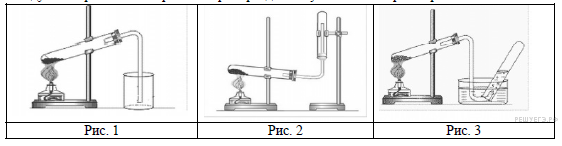 2. Найдите в приведенных уравнениях ошибки:KMnO4 = K2MnO4 + MnO2H2O2 = H2O + O2HgO = Hg + O23. Посмотрите на рисунки и укажите случаи, соответствующие действительности.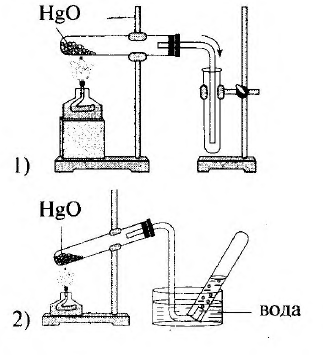 3)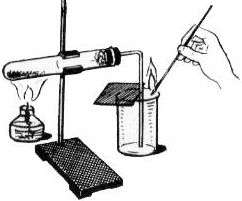 5. Закрепление материала1. Каким прибором можно воспользоваться для получения и собирания кислорода:2. Найдите в приведенных уравнениях ошибки:KMnO4 = K2MnO4 + MnO2H2O2 = H2O + O2HgO = Hg + O23. Посмотрите на рисунки и укажите случаи, соответствующие действительности.3)5. Закрепление материала1. Каким прибором можно воспользоваться для получения и собирания кислорода:2. Найдите в приведенных уравнениях ошибки:KMnO4 = K2MnO4 + MnO2H2O2 = H2O + O2HgO = Hg + O23. Посмотрите на рисунки и укажите случаи, соответствующие действительности.3)5. Закрепление материала1. Каким прибором можно воспользоваться для получения и собирания кислорода:2. Найдите в приведенных уравнениях ошибки:KMnO4 = K2MnO4 + MnO2H2O2 = H2O + O2HgO = Hg + O23. Посмотрите на рисунки и укажите случаи, соответствующие действительности.3)4-5 минРисунки на доскеУравнения записаны на доскеРисунки на доске6. Первичный контроль знанийТест-контрольВариант 11. При обычных условиях кислород – это…газжидкостьтвёрдое вещество2. Воздух – это…чистое веществосмесь газовсмесь жидкостей3. Наибольшее количество в воздухе:кислородаазотауглекислого газа4. Относительная молекулярная масса воздуха:2930285. Формула простого вещества кислорода:ОО3О26. Процесс в результате которого образуется кислород на планете:фотосинтезгорениедыхание7. Озон – это…жидкость без цвета, вкуса и запахагаз с резким запахом, в больших количествах токсичен газ без цвета, вкуса и запаха8. Выбросите лишнее:СН4 – газН2 – газО2 – газ9. Исключите лишнее:Джозеф ПристлиМендлеев Д.И.А.Лавуазье10. Укажите объём кислорода, содержащегося в 300 л воздуха:12 л63 л150 лВариант 21. Кислород – это…жёлто-зелёный удушливый газгаз с резким запахом, в больших количествах токсичен газ без цвета, вкуса и запаха2. Укажите газ, содержащийся в воздухе в меньшем количестве:кислородазотуглекислый газ3. Молярная масса воздуха:29 г/моль30 г/моль28 г/моль4. Формула простого вещества озона:ОО3О25. Процесс фотосинтеза пополняет воздух нашей планеты:кислородомазотомуглекислым газом6. Укажите имя учёного, расставившего все токи над «и» в истории открытия кислорода:Джозеф ПристлиК. ШеелеА. Лавуазье7. Укажите объём кислорода, содержащегося в 300 л воздуха:210 л301 л420 л8. Выбросите лишнее:газрезкий запахсиреневый цветтоксичен в больших количествах9. Выбросите лишнее:С2Н2 – газNН3 – газСО2 – газ10. Кислород из воздуха получают:в лабораториив промышленности5-6 минкаждому ученику ставится отметкаответы записаны на доске7. Подведение итогов, рефлексия4-5 минЗаполняется колонка «У»Каждый ученик оставляет индикаторную бумагу в соответствующей колбе (зеленую, красную, желтую)8. Домашнее заданиеПар. 16, №5,6,7, составить синквейн (творческое задание)1-2 минКачество знаний«6-10»Средний баллУспеваемость2017-2018 уч.год55,72%5,4199,7%2018-2019 уч.год57,66%5,6100%2019-2020 уч.год61,79%6,16100%